Name ________________________________________ Date__________________________More, Less, SameFill in the missing number.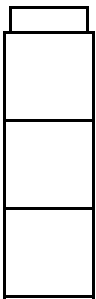 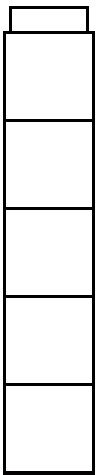 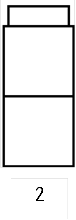 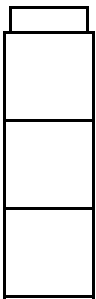 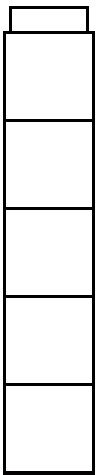 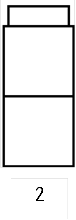 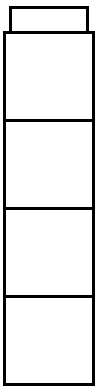 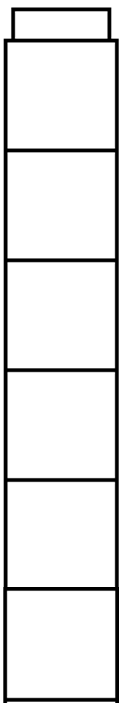 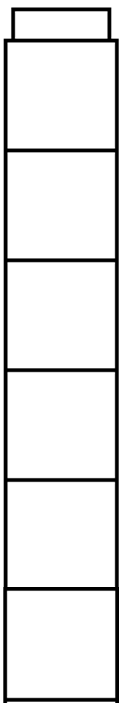 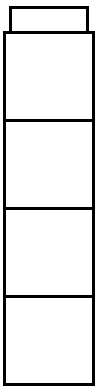 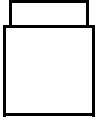 